           Μητροπόλεως 26-28, (8ος όρφ. )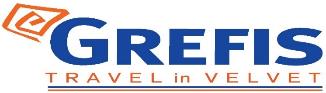 Αθήνα 105 63Τηλέφωνο: 210 3315621Φαξ: 210 3315623 – 4Email: info@grefis.gr  ΑΥΘΕΝΤΙΚΗ ΚΟΣΜΟΠΟΛΙΤΙΚΗ ΝΙΚΑΙΑ & ΓΑΛΛΟΙΤΑΛΙΚΗ ΡΙΒΙΕΡΑ   «Δώρο η κρουαζιέρα στα χωριά CinqueTerre & στο κοσμοπολίτικο Πόρτο Φίνο» 6ημ.       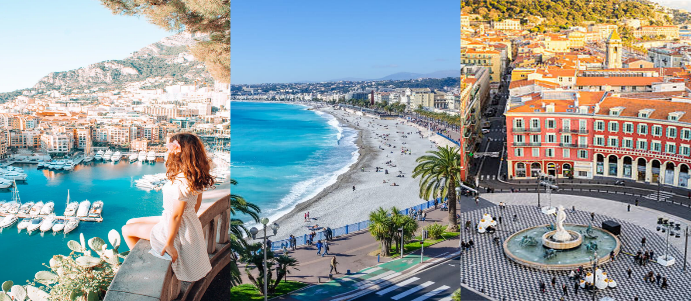     Κάννες, Σαν Πωλ Ντεβάνς,  Εζ, Μονακό, Γένοβα , Πόρτο Φίνο , Χωριά Cinque Terre                                        Αναχωρήσεις:   02, 09, 14 & 16  Αυγούστου  ’22                 1η μέρα:  ΑΘΗΝΑ  – ΜΙΛΑΝΟ  -  ΝΙΚΑΙΑ (περιήγηση) Συγκέντρωση στο αεροδρόμιο και πτήση  για την  οικονομική πρωτεύουσα  της  Ιταλίας  το Μιλάνο.  Άφιξη επιβίβαση στο λεωφορείο και  αναχώρηση για  τη  κοσμοπολίτικη Νίκαια, πρωτεύουσα της Γαλλικής Ριβιέρα που θεωρείται ένας από τους παλαιότερους οικισμούς  της Ευρώπης και πήρε το όνομα της προς τιμή της θεάς Νίκης. Με  την  άφιξη ακολουθεί  πανοραμική περιήγηση  της  πόλης. θα διασχίσουμε την περίφημη λεωφόρο,  Des Anglais που εκτείνεται κατά μήκος της παραλίας και πήρε  όνομά της  από μια ομάδα Άγγλων τουριστών που κατά τον 18ο συνήθιζαν να περνούν εδώ το χειμώνα, λόγω του ήπιου κλίματος. Θα δούμε το εμβληματικό ξενοδοχείο «Negresco», θα περάσουμε από  την κεντρική πλατεία της πόλης την  πλατεία Μασένα με το άγαλμα του Ποσειδώνα, στη συνέχεια την πλατεία Γκαριμπάλντι και τέλος θα δούμε τον Καθεδρικό Ναό της Νίκαιας αφιερωμένος στη Αγία Ρεπαράτη. Μεταφορά στο  ξενοδοχείο  . Διανυκτέρευση.   2η μέρα: ΝΙΚΑΙΑ  – ΚΑΝΝΕΣ – ΣΑΝ ΠΩΛ  ΝΤΕΒΑΝΣ  Πρωινό και αναχώρηση για την αδιαμφισβήτητη “βασίλισσα” της Κυανής  ακτής  τις Κάννες, με την περίφημη Κρουαζέτ, έναν από τους πιο διάσημους δρόμους του κόσμου. Θα δούμε τα υπέροχα κτίρια, και τα υπερπολυτελή ξενοδοχεία, που χρονολογούνται από την εποχή της Μπελ Εποκ , το Παλάτι του Φεστιβάλ των Καννών. Χρόνος ελεύθερος για καφέ, βόλτα, Εν συνεχεία θα επισκεφθούμε  ένα από τα πιο γραφικά χωριά της περιοχής το Σαν Πωλ Ντε  Βανς μεσαιωνικό χωριό περιτριγυρισμένο  από τα τοίχοι του Φραγκίσκου  του Πρώτου, καταφύγιο όλων των ζωγράφων και καλλιτεχνών. Επιστροφή στο ξενοδοχείο μας  στη Νίκαια .   Διανυκτέρευση.3η μέρα: ΝΙΚΑΙΑ - ΕΖ - ΜΟΝΑΚΟ    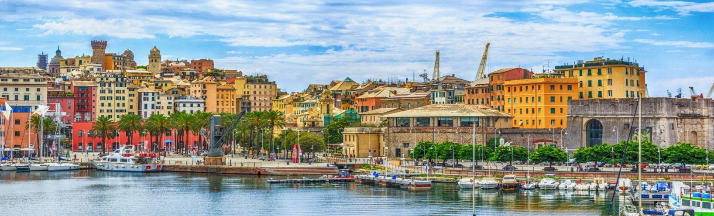 Πρωινό στο ξενοδοχείο. Αναχώρηση για το μεσαιωνικό Εζ,  για να επισκεφθούμε το εργοστάσιο παραγωγής αρωμάτων Fragonard. Επόμενη επίσκεψη το κοσμοπολίτικο Πριγκιπάτο του Μονακό, που είναι το πιο πυκνοκατοικημένο κράτος στον κόσμο και οι κάτοικοί του αποκαλούνται Μονεγάσκοι. Στην πανοραμική μας περιήγηση θα δούμε παλάτι των Μονεγάσκων, επίσημη κυβερνητική έδρα του Πριγκιπάτου και κατοικία της βασιλικής οικογένειας των Γκριμάλντι,  από τον 13ο αιώνα, τον επιβλητικό Καθεδρικό Ναό της Παναγίας και τέλος θα επισκεφθούμε το Ωκεανογραφικό Μουσείο και διεύθυνε για αρκετά χρόνια ο διάσημος εξερευνητής Ζακ Ιβ Κουστό, και θα έχετε  την ευκαιρία  να γνωρίσετε περισσότερα από 4.000 είδη ψαριών.  Χρόνος ελεύθερος στο ιστορικό κέντρο της πόλης.  Επιστροφή  στο  ξενοδοχείο μας στη Νίκαια .  Διανυκτέρευση.4η μέρα: ΝΙΚΑΙΑ  - ΠΟΡΤΟ  ΦΙΝΟ – ΓΕΝΟΒΑ     Πρωινό στο ξενοδοχείο . Αναχώρηση για την Ιταλική Ριβιέρα για να  επισκεφτούμε το μαγευτικό και κοσμοπολίτικο  Πόρτο Φίνο εκπληκτικής  ομορφιάς. Οι απότομοι  γκρεμοί της Σάντα Μαργκερίτα , το γραφικό λιμάνι και το εμβληματικό του κάστρο θα μας  συναρπάσουν Χρόνος ελεύθερος να περπατήσετε  στο λιμάνι, να ανεβείτε  στο λόφο με  το εκκλησάκι του Αγίου Γεωργίου, να  περπατήσετε  στους  κήπους του κάστρου Μπράουν και να απολαύσετε την θέα από ψηλά. Στη συνέχεια θα μεταφερθούμε στην αριστοκρατική Γένοβα. Τακτοποίηση  στο  ξενοδοχείο  μας . Απόγευμα  ελεύθερο  για μια  πρώτη  γνωριμία  με  την Superba (υπέροχη) πόλη όπως  την ονομάζουν οι ντόπιοι.   Διανυκτέρευση.5η μέρα:  ΓΕΝΟΒΑ  -  Κρουαζιέρα στα χωριά της  Cinque Τerre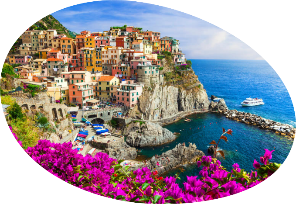 Πρωινό στο ξενοδοχείο. Αναχώρηση για μία μαγευτική κρουαζιέρα στα παραμυθένια χωριά της Cinque Terre, που βρίσκονται σκαρφαλωμένα στα απόκρημνα βράχια της νότιας άκρης της Ιταλικής Ριβιέρας στη Λιγουρική Θάλασσα. Η  περιοχή είναι μία  από τις πιο όμορφες της δυτικής Ιταλίας, και έχει ανακηρυχθεί από την Unesco Μνημείο Παγκόσμιας Πολιτιστικής Κληρονομιάς. Με κέντρο εξόρμησης την πόλη Λα Σπέτσια, θα επισκεφθούμε  τρία  μεσαιωνικά χωριά, με πρώτη στάση το  Monterosso,  τη Vernazza, που είναι ίσως και το ωραιότερο χωριό και θα έχουμε την ευκαιρία να κάνουμε μία βόλτα στα όμορφα δρομάκια της και να  καταλήξουμε  στα ερείπια του κάστρου της με μία θέα που κόβει την ανάσα. Τέλος θα επισκεφθούμε το Portovenere χτισμένο στην άκρη της ιταλικής Ριβιέρας, πάνω σε μία βραχώδη χερσόνησο. Αργά το απόγευμα επιστροφή στο ξενοδοχείο μας στη Γένοβα.  Διανυκτέρευση.6η μέρα: ΓΕΝΟΒΑ(περιήγηση) - ΜΙΛΑΝΟ - ΑΘΗΝΑ    Πρωινό στο ξενοδοχείο. Στην πανοραμική περιήγηση μας στο ιστορικό κέντρο της  Γένοβας , που έχει ανακηρυχτεί   από την  Unesco Μνημείο Παγκόσμιας Πολιτιστικής Κληρονομιάς, θα δούμε τον Καθεδρικό Ναό του San Lorenzo με την υπέροχη μαρμάρινη πρόσοψη, την εντυπωσιακή Πλατεία Ρiazza de Ferrari με το κτίριο της  Όπερας, το παλάτι των Δόγηδων, το σπίτι που λέγεται ότι γεννήθηκε ο Κολόμβος και πολλά αναγεννησιακά παλάτια, μεγάλες λεωφόρους   του 19ου αιώνα, και  μπαρόκ εκκλησίες δίπλα σε δαιδαλώδη μεσαιωνικά στενά. Χρόνος  ελεύθερος και μεταφορά στο αεροδρόμιο για  την πτήση επιστροφής μας  στην Αθήνα.                            (Hotel Monsigny 3* Νίκαια & Star Htl  President 4* Γένοβα ή παρόμοια)      Τιμή κατ’ άτομο σε δίκλινο                                                 745€                                 Τιμή σε μονόκλινο                                                                 945€ Παιδικό (μέχρι 12 ετών)                                                       595€                                    Φόροι αεροδρομίων & επίναυλος καυσίμων                 205€                                 (Hotel ΝΗ 4* Νίκαια  & Star Htl  President 4* Γένοβα ή παρόμοια)      Τιμή κατ’ άτομο σε δίκλινο                                                 845€                                 Τιμή σε μονόκλινο                                                               1095€ Παιδικό (μέχρι 12 ετών)                                                       595€                                    Φόροι αεροδρομίων & επίναυλος καυσίμων                 205€Περιλαμβάνονται:Αεροπορικά εισιτήρια οικονομικής θέσης  Αθήνα  –  Μιλάνο  – Αθήνα με την Aegean Airlines.Πολυτελές κλιματιζόμενο πούλμαν του γραφείου μας για τις μεταφορές και μετακινήσεις σύμφωνα με το πρόγραμμα.Διαμονή σε ξενοδοχεία της επιλογή σας.   Πρωινό μπουφέ καθημερινά. Εκδρομές, περιηγήσεις, ξεναγήσεις, όπως αναφέρονται στο αναλυτικό πρόγραμμα της εκδρομής.Έμπειρος  αρχηγός - συνοδός του γραφείου μας.Ασφάλεια αστικής/επαγγελματικής ευθύνης.Φ.Π.Α.Μια χειραποσκευή μέχρι 8 κιλά Μια βαλίτσα μέχρι 23 κιλά Δεν περιλαμβάνονται:Φόροι αεροδρομίων & επίναυλος καυσίμων (205€).Είσοδος στο Ωκεανογραφικό Μουσείο  (15€ ενήλικας & 9€ παιδικό έως 12 ετών).     Ό,τι ρητά αναφέρεται ως προαιρετικό ή προτεινόμενο.   Δημοτικοί φόροι ξενοδοχείων το άτομο τη βραδιά (Νίκαια 1,50€ σε 3*, 2,20€ σε 4*  &  3€ στην Γένοβα). ΣΗΜΕΙΩΣΕΙΣ:Διαφοροποίηση στη ροή – σειρά των επισκέψεων του προγράμματος, ενδέχεται να πραγματοποιηθεί, χωρίς να παραλειφθεί καμία επίσκεψη. Πτήσεις 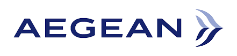 Αναχώρηση :  Αθήνα – Μιλάνο    08.25  - 10.00  
Επιστροφή  :  Μιλάνο – Αθήνα    18.50 -  22:00 ΤΑΞΙΔΙΩΤΙΚΗ ΑΣΦΑΛΕΙΑ (ΠΡΟΑΙΡΕΤΙΚΗ 20€)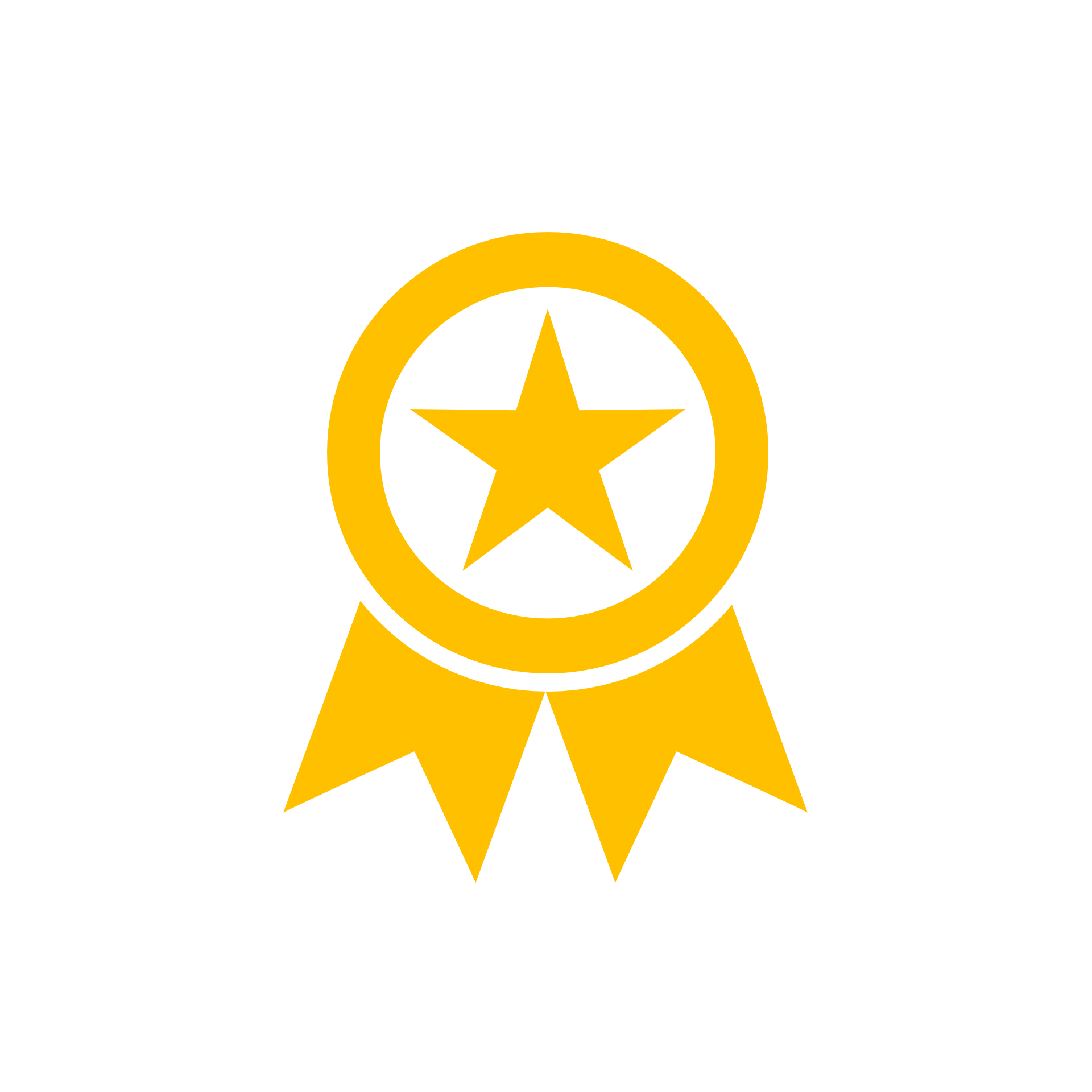 …Απόλαυσε κάθε σου ταξίδι χωρίς άγχος. Ήρθε ώρα να ταξιδέψουμε ξανά! Το ειδικά διαμορφωμένο πρόγραμμα που ακολουθεί, διασφαλίζει εσάς & την οικογένεια σας, έναντι δύσκολων καταστάσεων που μπορεί να παρουσιαστούν τόσο κατά την διάρκεια της εκδρομής όσο και πριν την αναχώρηση.Επιστροφή των χρημάτων σας σε περίπτωση ακύρωσης για λόγους υγείας . Επιστροφή των χρημάτων σας σε περίπτωση  νόσησης COVID - 19 πριν την αναχώρηση. ( Επιστροφή 100% του προκαταβληθέντος ποσού.)Έξοδα ξενοδοχείου λόγω καραντίνας ( COVID - 19). Αποζημίωση για την απώλεια αποσκευών . Έξοδα λόγω καθυστερημένης άφιξης των αποσκευών  . Επαναπατρισμός των συνταξιδευόντων μελών της οικογένειας του Ασφαλισμένου . Έξοδα διαμονής και επικοινωνίας του Ασφαλισμένου εξαιτίας απώλειας των ταξιδιωτικών του εγγράφων.Έξοδα λόγω καθυστέρησης της πτήσης .Έξοδα του Ασφαλισμένου εξαιτίας πρόωρης διακοπής του ταξιδιού του.Έξοδα μετάφρασης (Απώλεια εγγράφων , νοσηλεία , διάγνωση κ.α). Έξοδα για αποστολή φαρμάκων του Ασφαλισμένου.Έξοδα για νομική υποστήριξη.Έξοδα μετακίνησης και διαμονής , στενού συγγενή του Ασφαλισμένου που νοσηλεύεται.Έξοδα νοσηλείας εκτός χώρας μόνιμης διαμονής. Έξοδα ιατροφαρμακευτικής περίθαλψης εκτός νοσοκομείου.Ιατρικές συμβουλές και πληροφορίες Συντονιστικού Κέντρου (Χωρίς περιορισμό χρήσης).Υγειονομική μεταφορά του Ασφαλισμένου (Χωρίς όριο κόστους).Προσωπική Αστική Ευθύνη έναντι τρίτων.    Τώρα μπορείς να ταξιδέψεις ξανά !    Νιώσε την ασφάλεια σε κάθε σου ταξίδι ...      Δεν ξεχνάω πριν από κάθε μου αναχώρηση , την ασφάλεια μου !